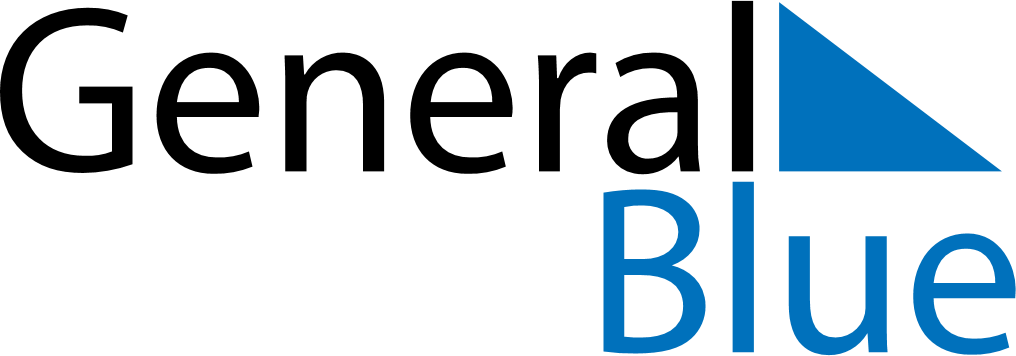 Quarter 2 of 2019PanamaQuarter 2 of 2019PanamaQuarter 2 of 2019PanamaQuarter 2 of 2019PanamaQuarter 2 of 2019PanamaApril 2019April 2019April 2019April 2019April 2019April 2019April 2019MONTUEWEDTHUFRISATSUN123456789101112131415161718192021222324252627282930May 2019May 2019May 2019May 2019May 2019May 2019May 2019MONTUEWEDTHUFRISATSUN12345678910111213141516171819202122232425262728293031June 2019June 2019June 2019June 2019June 2019June 2019June 2019MONTUEWEDTHUFRISATSUN123456789101112131415161718192021222324252627282930Apr 19: Good FridayMay 1: Labour Day